ПРОЕКТ РЕШЕНИЯ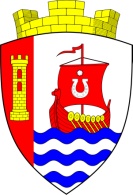 МУНИЦИПАЛЬНОЕ ОБРАЗОВАНИЕ«СВЕРДЛОВСКОЕ ГОРОДСКОЕ ПОСЕЛЕНИЕ»ВСЕВОЛОЖСКОГО МУНИЦИПАЛЬНОГО РАЙОНАЛЕНИНГРАДСКОЙ ОБЛАСТИСОВЕТ ДЕПУТАТОВРЕШЕНИЕ«___» ________ 2017 года   № ____                        городской поселок имени Свердлова	В соответствии с Градостроительным кодексом Российской Федерации, Земельным кодексом Российской Федерации, ч. 1.2 статьи 17 Федерального закона от 6 октября 2003 года N 131-ФЗ "Об общих принципах деятельности органов местного самоуправления в Российской Федерации", части 6.1 статьи 26.3 Федерального закона от 6 октября 1999 года N 184-ФЗ "Об общих принципах организации законодательных (представительных) и исполнительных органов государственной власти субъектов Российской Федерации" принятого в целях перераспределения полномочий в области градостроительной деятельности между органами государственной власти Ленинградской области и органами местного самоуправления Ленинградской области, Областного закона  
Ленинградской области от 07.07.2014 N 45-оз (ред. от 09.03.2017) «О перераспределении полномочий в области градостроительной деятельности между органами государственной власти Ленинградской области и органами местного самоуправления Ленинградской области» (принят ЗС ЛО 24.06.2014), руководствуясь Уставом муниципального образования «Свердловское городское поселение» Всеволожского муниципального района Ленинградской области совет депутатов муниципального образования «Свердловское городское поселение» Всеволожского муниципального района Ленинградской области, совет депутатов муниципального образования «Свердловское городское поселение» Всеволожского муниципального района Ленинградской области (далее – совет депутатов) РЕШИЛ: 1. Утвердить Положение о порядке организации и проведения публичных слушаний на территории муниципального образования «Свердловское городское поселение» Всеволожского муниципального района Ленинградской области согласно приложению к настоящему решению. 2. Настоящее решение подлежит официальному опубликованию в газете «Всеволожские вести» (приложение «Невский берег») и вступает в силу со дня его официального опубликования. 3. Настоящее решение подлежит размещению на официальном представительстве муниципального образования «Свердловское городское поселение» Всеволожского муниципального района Ленинградской области в информационно – телекоммуникационной сети «Интернет» по адресу: www.sverdlovo–adm.ru. 4. Со дня вступления настоящего решения в силу решение совета депутатов от 11 августа 2015 года № 30 «Об утверждении Положения о порядке организации и проведения публичных слушаний на территории муниципального образования «Свердловское городское поселение» Всеволожского муниципального района Ленинградской области» признать утратившим силу. 5. Контроль за исполнением настоящего решения возложить на постоянную комиссию совета депутатов по использованию земель, собственности, архитектуре, строительству и экологической безопасности.Глава МО «Свердловское городское поселение»                             М.М. КузнецоваПриложениек решению совета депутатов МО«Свердловское городское поселение»Положение о порядке организации и проведения публичных слушаний на территории муниципального образования «Свердловское городское поселение» Всеволожского муниципального района Ленинградской области	Настоящее Положение устанавливает единые требования к процедуре организации и проведения публичных слушаний по обсуждению проектов муниципальных правовых актов по вопросам местного значения и участию граждан и их объединений в принятии градостроительных решений на территории муниципального образования «Свердловское городское поселение» Всеволожского муниципального района Ленинградской области (далее – муниципальное образование).Часть I. Общие положения	Статья 1. Основные понятия и термины	1. Публичные слушания – процедура обсуждения проектов муниципальных правовых актов, решений уполномоченных органов при принятии градостроительных решений, иных вопросов, по которым действующим законодательством предусмотрено проведение публичных слушаний, с участием населения муниципального образования, поселения. Публичные слушания проводятся с целью выявления и учета мнения населения муниципального образования, сельского поселения по проектам муниципальных правовых актов, при принятии градостроительных решений уполномоченными органами, при принятии, иных вопросов, по которым действующим законодательством предусмотрено проведение публичных слушаний и обеспечения непосредственного участия населения в осуществлении местного самоуправления.2. Общественные обсуждения – процедура обсуждения намечаемой хозяйственной и иной деятельности, которая подлежит экологической экспертизе в соответствии с законодательством об экологической экспертизе, основанном на соответствующих положениях Конституции Российской Федерации, Федерального закона "Об охране окружающей среды" № 7-фз от 10.01.2002 года, Федерального закона «Об экологической экспертизе» № 174-фз от 23.11.1995 года, принимаемых в соответствии с ним законов и иных нормативных правовых актов Российской Федерации, а также законов и иных нормативных правовых актов Ленинградской области с участием населения муниципального образования. 3.  Заинтересованная общественность – граждане, общественные объединения, юридические лица или иные лица, интересы которых прямо или косвенно могут быть затронуты в случае реализации принимаемого органами местного самоуправления решения; реализации хозяйственной и иной деятельности, которая подлежит экологической экспертизе.          4. Уполномоченный орган – орган, уполномоченный на организацию   проведения публичных слушаний, общественных обсуждений на территории муниципального образования «Свердловское городское поселение» Всеволожского муниципального района Ленинградской области в соответствии с п. 5.2. статьи 5 настоящего Положения, установленный постановлением главы муниципального образования, решением совета депутатов муниципального образования.            5.	Организатор публичных слушаний, общественных обсуждений – уполномоченный орган или физическое /юридическое лицо, действующее в соответствии с договором поручения в интересах заинтересованного лица, по подготовке и организации проведения публичных слушаний, общественных обсуждений в случаях, если организация проведения общественных слушаний не отнесена к компетенции Уполномоченного органа;           6. 	Заинтересованное лицо - физическое или юридическое лицо, органы местного самоуправления, органы государственной власти Российской Федерации, Ленинградской области, подавшие заявления (обращения, уведомления) о проведении публичных слушаний, общественных обсуждений.	Статья 2. Обязательность проведения публичных слушаний	2.1.	На публичные слушания в обязательном порядке выносятся: 2.1.1. проект устава муниципального образования, а также проект муниципального правового акта о внесении изменений и дополнений в данный устав, кроме случаев, когда изменения в устав вносятся исключительно в целях приведения закрепляемых в уставе вопросов местного значения и полномочий по их решению в соответствие с Конституцией Российской Федерации, федеральными законами;2.1.2. проект местного бюджета и отчет о его исполнении;2.1.3.  проекты планов и программ развития муниципального образования;2.1.4. проекты генерального плана поселений, проекты изменений к генеральному плану поселений, проекты правил землепользования и застройки поселений, проекты изменений в правила землепользования и застройки поселений, проекты планировки территорий поселений и проекты межевания территорий поселений, проекты правил благоустройства территорий; а также вопросы предоставления разрешений на условно разрешенный вид использования земельных участков, распложенных на территории поселений и объектов капитального строительства, распложенных на территории поселений, вопросы отклонения от предельных параметров разрешенного строительства, реконструкции объектов капитального строительства, объектов, распложенных на территории поселений, вопросы изменения одного вида разрешенного использования земельных участков и объектов капитального строительства на другой вид такого использования при отсутствии утвержденных правил землепользования и застройки поселения;  2.1.5. вопросы о преобразовании муниципального образования.  2.2. На общественные обсуждения выносятся вопросы хозяйственной и иной деятельности, которая подлежит экологической экспертизе в соответствии с законодательство об экологической экспертизе, основанном на соответствующих положениях Конституции Российской Федерации, Федерального закона "Об охране окружающей среды" № 7-фз от 10.01.2002 года, Федерального закона «Об экологической экспертизе» № 174-фз от 23.11.1995 года, принимаемых в соответствии с ним законов и иных нормативных правовых актов Российской Федерации, а также законов и иных нормативных правовых актов Ленинградской области с участием населения муниципального образования по заявлению заинтересованного лица.2.3. Проведение публичных слушаний осуществляется гласно. Участие в публичных слушаниях осуществляется добровольно. Никто не вправе принуждать жителей муниципального образования к участию либо к отказу от участия в публичных слушаниях.	Статья 3. Инициаторы проведения публичных слушанийПубличные слушания проводятся по инициативе населения, совета депутатов муниципального образования или главы муниципального образования.	Статья 4. Органы (лица), уполномоченные принимать решения о проведении публичных слушаний	Публичные слушания, проводимые по инициативе: 		а)	населения или совета депутатов муниципального образования, назначаются советом депутатов муниципального образования решением совета депутатов муниципального образования;б)	главы муниципального образования, назначаются главой муниципального образования постановлением главы муниципального образования.	Статья 5. Орган, уполномоченный на проведение публичных слушаний5.1.	Публичные слушания, общественные обсуждения проводятся советом депутатов муниципального образования, главой муниципального образования.5.2. Органом уполномоченным на организацию проведения публичных слушаний по вопросам, указанным в п.п.  2.1.1., 2.1.2., 2.1.3., 2.1.5 настоящего Положения является Комиссия по проведению публичных слушаний, назначенная распоряжением главы муниципального образования (Комиссия по ПС), на которую возложены функции по организации и проведению публичных слушаний, общественных обсуждений на территории муниципального образования «Свердловское городское поселение» Всеволожского муниципального района Ленинградской области (далее – муниципальное образование).5.3. Органом, уполномоченным на организацию проведения публичных слушаний по вопросам, указанным в п.п.  2.1.4. настоящего Положения является Комиссия по землепользованию и застройке, созданная распоряжением главы администрации муниципального образования (Комиссия по ПЗЗ). Часть II. Общие требования к проведению публичных слушаний	Статья 6. Этапы организации и проведения публичных слушаний          6.1. Принятие решения о проведении публичных слушаний главой муниципального образования, советом депутатов муниципального образования;   6.2. Информирование общественности (населения муниципального образования, поселения) о проведении публичных слушаний путем опубликования информационного сообщения о проведении публичных слушаний а именно: опубликования постановления главы муниципального образования «Свердловское городское поселение» Всеволожского муниципального района Ленинградской области, решения совета депутатов муниципального образования «Свердловское городское поселение» Всеволожского муниципального района Ленинградской области в порядке установленном для нормативно-правовых актов муниципального образования, размещения на официальном сайте муниципального образования; в случаях, указанных в ст.ст. 23, 24, 25 настоящего Положения – путем направления уведомлений заказными письмами; 6.3. Организация экспозиции по предмету публичных слушаний; 6.4. Проведение собрания по обсуждению предмета публичных слушаний; 6.5. Составление протокола публичных слушаний; 6.6. Опубликование заключения о результатах публичных слушаний.	Статья 7. Принятие решения о проведении публичных слушаний7.1. Совет депутатов муниципального образования, глава муниципального образования принимают решения о назначении публичных слушаний на основании:а) мотивированного заявления заинтересованного лица;б) коллективных обращений граждан;в) мотивированных заявлений (обращений, уведомлений) органов государственной власти Российской Федерации, органов государственной власти Ленинградской области, органов местного самоуправления в случаях, предусмотренных действующим законодательством;г) по вопросам, по которым совет депутатов муниципального образования, глава муниципального образования обязан принимать решения о проведении публичных слушаний - по собственной инициативе.	К заявлению заинтересованного лица о проведении публичных слушаний в предусмотренных действующим законодательством и настоящим Положением случаях, должны быть приложены документы, предусмотренные действующим законодательством.7.2. Совет депутатов муниципального образования рассматривает вопрос о назначении публичных слушаний на очередном заседании в соответствии с регламентом совета депутатов муниципального образования и в течение пяти дней со дня принятия решения уведомляет заинтересованное лицо о назначении проведения публичных слушаний либо об отказе в проведении публичных слушаний.7.3. Глава муниципального образования обязан принять решение о проведении публичных слушаний в течение пяти дней с момента регистрации заявления заинтересованного лица о назначении публичных слушаний, либо в тот же срок уведомить его об отказе в проведении публичных слушаний.7.4 Совет депутатов муниципального образования, глава муниципального образования вправе отказать заинтересованному лицу в назначении публичных слушаний в следующих случаях:а) действующим законодательством по данному вопросу проведение публичных слушаний не предусмотрено;б) заявление о проведении публичных слушаний не мотивировано, отсутствует необходимый и предусмотренный действующим законодательством перечень документов.7.5.	Совет депутатов муниципального образования, глава муниципального образования в установленные настоящим Положением сроки направляют заинтересованному лицу извещение о принятом решении.7.6.	Решение о проведении публичных слушаний должно содержать:а) кем и когда принято решение;б) дата, время, место их проведения;в) формулировка выносимого на публичные слушания вопроса;г) состав комиссии (уполномоченный орган);д) место и время регистрации желающих выступить в публичных слушаниях;е) сроки и место размещения информационного сообщения о проведении публичных слушаний.7.7.	Решение об отказе в назначении публичных слушаний должно быть мотивировано.
Решение об отказе в проведении публичных слушаний направляется заинтересованному лицу заказным письмом с уведомлением о вручении, либо вручается под расписку лично или представителю заинтересованного лица при наличии надлежащим образом заверенной доверенности.7.8.	Заинтересованное лицо вправе обжаловать решение компетентного органа в судебном порядке.Статья 8. Сроки и место проведения публичных слушаний8.1.	Срок проведения публичных слушаний с момента оповещения жителей муниципального образования о времени и месте их проведения до дня опубликования заключения о результатах публичных слушаний не может быть менее одного месяца и более четырех месяцев, если иное не установлено законодательством или настоящим Положением.Продолжительность публичных слушаний зависит от предмета публичных слушаний.8.2.	Время и место проведения публичных слушаний должны быть установлены в решении о проведении публичных слушаний.	Статья 9. Информирование общественности о проведении публичных слушаний9.1.	Информирование общественности о проведении публичных слушаний осуществляется в следующих формах:а) размещение информационного сообщения о проведении публичных слушаний;б) размещение для всеобщего ознакомления проектов решений органов местного самоуправления муниципального образования, по которым предусмотрено действующим законодательством проведение публичных слушаний.9.2.	Информационное сообщение о проведении публичных слушаний включает информацию о времени, месте, содержании вопроса предстоящих публичных слушаний и условиях ознакомления с обсуждаемыми материалами.Информационное сообщение о проведении публичных слушаний должно содержать сведения:а) об органе, принявшем решение о проведении публичных слушаний;б) о заинтересованном лице, инициаторе публичных слушаний (для физических лиц и индивидуальных предпринимателей: Ф.И.О.; для юридических лиц - полное название юридического лица в соответствии с его Уставом);в) о предмете публичных слушаний (при обсуждении проектов муниципальных правовых актов по вопросам местного значения - проект муниципального акта);г) о месте и времени проведения публичных слушаний;д) об органе, принимающем предложения и замечания граждан или юридических лиц по предмету публичных слушаний в т.ч. график и время приема, Ф.И.О. ответственного лица;е) информацию о месте и сроке размещения выставок, экспозиций и (или) иных демонстрационных материалов и порядке ознакомления с ними.9.3. Уполномоченный орган осуществляет публикацию информационного сообщения о проведении публичных слушаний в официальном печатном средстве массовой информации муниципального образования и размещает информационное сообщение на официальном представительстве муниципального образования в сети «Интернет».Статья 10. Участники публичных слушаний10.1. Участниками обсуждения предмета публичных слушаний могут являться:а) глава муниципального образования (уполномоченное лицо);б) депутаты совета депутатов;в) заинтересованная общественность;г) заинтересованные лица;д) уполномоченный орган;е) иные лица.10.2.	Обязательным условием действительности проведения публичных слушаний является участие в собрании по обсуждению предмета публичных слушаний:-	представителя уполномоченного органа.10.3.	Не явка на собрание по обсуждению предмета публичных слушаний заинтересованной общественности, заинтересованного лица, при условии надлежащего осуществления их информирования, не является основанием для признания публичных слушаний не проведенными (не состоявшимися).Статья 11. Документация, необходимая для проведения публичных слушанийК документам, необходимым для организации и проведения публичных слушаний относятся:а) решение о проведении публичных слушаний;б) извещение о проведении публичных слушаний с указанием выходных данных средств массовой информации;в) документация по предмету публичных слушаний;г) пояснительная записка к документации;д) копии согласований документации, полученные в соответствии с законами и иными нормативными правовыми актами Российской Федерации, законами и нормативными правовыми актами Ленинградской области, нормативными правовыми актами муниципального образования (по необходимости);е) иные информационные и демонстрационные материалы, обеспечивающие полноту и достоверность информирования заинтересованной общественности о предмете публичных слушаний;ж) предложения и замечания заинтересованных лиц, заинтересованной общественности по предмету публичных слушаний, поступивших в письменной форме.Статья 12. Организация выставок, экспозиций12.1. В целях доведения до населения информации о содержании предмета публичных слушаний уполномоченный орган организуют выставки и (или) экспозиции демонстрационных материалов по предмету публичных слушаний.Выставка и (или) экспозиция должна быть организована не позднее чем через 10 дней со дня опубликования информационного сообщения. Срок работы выставки и (или) экспозиции не может быть менее 20 дней.Предоставление помещения для проведения выставки и (или) экспозиции обеспечивает уполномоченный орган за счет заинтересованного лица (заказчика), в общественных местах, обеспечивающих присутствие заинтересованной общественности.12.4.	На выставке или экспозиции должны быть представлены:а) документация;б) пояснительная записка к документации;в) копии согласований документации, полученные в соответствии с законами и иными нормативными правовыми актами Российской Федерации, законами, нормативно-правовыми актами Ленинградской области, нормативно-правовыми актами муниципального образования;г) копия публикации информационного сообщения о проведении публичных слушаний с указанием выходных данных средства массовой информации;д) иные информационные и демонстрационные материалы, обеспечивающие полноту и достоверность информирования граждан по предмету публичных слушаний.12.5.	Заинтересованные лица и общественность могут излагать свои мнения по предмету публичных слушаний. Мнения лиц и общественности излагаются в виде предложений и замечаний. Предложения и замечания подлежат учету и хранению в составе материалов публичных слушаний, и после их проведения являются приложениями к протоколу публичных слушаний.Статья 13. Публичные слушания. Порядок проведения слушанийСобрание по обсуждению предмета публичных слушаний проводится с целью очного обсуждения предмета публичных слушаний и в первую очередь направлено на выявление мнения по предмету слушаний определенно заинтересованной общественности (населения) муниципального образования.Собрание по обсуждению предмета публичных слушаний проводится не ранее чем через 30 дней и не позднее 50 дней с момента опубликования информационного сообщения о проведении публичных слушаний, если иное не установлено действующим законодательством, настоящим Положением.Собрание по обсуждению предмета публичных слушаний проводится, как правило, в общественных зданиях, обеспечивающих присутствие определенно заинтересованной общественности.Документация, а также демонстрационные и информационные материалы для проведения публичных слушаний, предоставляются в составе, указанном в статье 11 настоящего Положения.Проведение собрания по обсуждению предмета публичных слушаний осуществляется в следующем порядке:1)	Регистрация участников.Регистрация участников организовывается и осуществляется уполномоченным органом (организатором публичных слушаний). Регистрация проводится посредством внесения участников собрания по обсуждению предмета публичных слушаний в специальную ведомость, которая является неотъемлемой частью протокола публичных слушаний. Регистрация участников осуществляется как до начала собрания по обсуждению предмета публичных слушаний, так и в ходе его проведения, до объявления председательствующим окончания собрания.2)	Открытие собрания.Собрание по обсуждению предмета публичных слушаний открывается председательствующим. Председательствующим на общественных обсуждениях является председатель уполномоченного органа или уполномоченный им представитель.Председательствующий докладывает о предмете публичных слушаний, составе участников и знакомит присутствующих с регламентом проведения собрания по обсуждению предмета публичных слушаний, установленным настоящей статьей.3) Выступление заинтересованного лица или его представителя. Полномочия представителя заинтересованного лица подтверждаются доверенностью, удостоверенной нотариально для представления интересов физических лиц, или заверенной печатью юридического лица (индивидуального предпринимателя) и удостоверенной подписью руководителя юридического лица (индивидуального предпринимателя).Председательствующий предоставляет слово заинтересованному лиц (его представителю) для доведения до участников собрания основных сведений, обеспечивающих полноту и достоверность информирования участников о предмете публичных слушаний.Время выступления не должно превышать, как правило, 10 минут.Председательствующим может быть предоставлено для завершения выступления заинтересованного лица (его представителя) дополнительное время до 10 минут.4)	Вопросы участников и ответы на них.После завершения выступления заинтересованного лица (его представителя) председательствующий предоставляет время для ответов на вопросы участников публичных слушаний, в том числе поступившие письменно, но не более 20 минут.5)	Выступления по обсуждению предмета публичных слушаний и предложения.
	После завершения ответов на вопросы председательствующий объявляет о переходе к выступлениям по обсуждению предмета публичных слушаний.На каждое выступление председательствующим отводится не более 5 минут.6)	Подведение итогов собрания по обсуждению предмета публичных слушаний.
	По окончании времени, отведенного для выступления участников публичных слушаний,
председательствующий объявляет о поступивших предложениях участников публичных слушаний.После этого председательствующий объявляет об окончании собрания по обсуждению предмета публичных слушаний.Общее время собрания по обсуждению предмета публичных слушаний не может превышать 2-х часов.Уполномоченный орган (организатор публичных слушаний) обеспечивает ведение протокола собрания по обсуждению предмета публичных слушаний и аудиозапись выступлений участников собрания по обсуждению предмета публичных слушаний.Протокол собрания по обсуждению предмета публичных слушаний подписывается председательствующим, членом уполномоченного органа, заинтересованным лицом или уполномоченным представителем заинтересованного лица.Статья 14. Оформление результатов публичных слушанийРезультат публичных слушаний оформляется протоколом результатов публичных слушаний и заключением о результатах публичных слушаний.Уполномоченный орган оформляет протокол результатов публичных слушаний, который составляется на основе протокола собрания по обсуждению предмета публичных слушаний, представленных предложений и замечаний физических и юридических лиц.Протокол результатов публичных слушаний должен содержать:    а) указание на дату и место составления протокола публичных слушаний;    б) сведения о предмете публичных слушаний;в) сведения о заинтересованном лице, являющемся инициатором публичных слушаний; г) сведения об органе (лице), принявшем решение о проведении публичных слушаний, в том числе и   номер и дата принятого решения о назначении публичных слушаний;д) состав участников публичных слушаний;е) основные вопросы публичных слушаний;ж) краткое изложение позиций и обоснованных предложений участников публичных слушаний;з) краткое изложение обоснованных предложений и замечаний участников публичных слушаний в отношении предмета публичных слушаний;К протоколу результатов публичных слушаний прикладываются документы, указанные в статье 11 настоящего Положения и протокол собрания по обсуждению предмета публичных слушаний, которые являются его неотъемлемой частью.Участники публичного слушания вправе не позднее двух рабочих дней после проведения собрания по обсуждению предмета публичных слушаний представлять в письменном виде свои аргументированные предложения и обоснованные замечания для включения в протокол результатов публичных слушаний.Протокол подписывается лицами, указанными в части 10.2 статьи 10 настоящего Положения, в срок не более пяти дней со дня окончания представления предложений и замечаний для включения в протокол результатов публичных слушаний.Срок оформления протокола результатов публичных слушаний составляет не более семи дней.На основании протокола о результатах публичных слушаний и представленных письменных предложений уполномоченный орган готовит заключение о результатах публичных слушаний по предмету публичных слушаний.Копии протокола и утвержденного заключения о результатах публичных слушаний направляются уполномоченным органом заинтересованному лицу, инициировавшему публичные слушания и в совет депутатов муниципального образования. Заключение о результатах публичных слушаний подлежит опубликованию в порядке, установленном для официального опубликования правовых актов, иной официальной информации, и размещается на официальном на официальном представительстве муниципального образования в сети «Интернет». Хранение протоколов о результатах публичных слушаний, письменных обращений граждан и юридических лиц, и заключений о результатах публичных слушаний осуществляется уполномоченным органом в порядке, установленном для хранения официальных документов. Указанные материалы доступны для публичного ознакомления.Статья 15. Учет результатов публичных слушаний при принятии решенияЗаключение о результатах публичных слушаний носит рекомендательный характер и учитывается органами местного самоуправления (должностными лицами) муниципального образования при утверждении бюджета муниципального образования и отчета о его исполнении, проектов планов и программ развития муниципального образования, правил землепользования и застройки, проектов планировки территорий и межевания территорий, за исключением случаев, предусмотренных Градостроительным кодексом Российской Федерации, проектов правил благоустройства территории, а также принятия решений по вопросам предоставления разрешений на условно разрешенный вид использования земельных участков и объектов капитального строительства, отклонения от предельных параметров разрешенного строительства, реконструкции объектов капитального строительства, изменения одного вида разрешенного использования земельных участков и объектов капитального строительства на другой вид такого использования при отсутствии утвержденных правил землепользования и застройки, вопросам о преобразовании муниципального образования, при принятии иных градостроительных решений, указанных в статье 2 настоящего Положения.Протокол и заключение о результатах публичных слушаний является неотъемлемой частью документации, представляемой на государственную экспертизу, в случае, если она предусмотрена законами и иными нормативными правовыми актами Российской Федерации.Отрицательное заключение о результатах публичных слушаний является основанием для отказа в реализации проекта предмета публичных слушаний только в случае выявления в процессе слушаний несоответствия проекта требованиям действующего законодательства.Статья 16. Финансирование публичных слушанийРасходы, связанные с организацией и проведением публичных слушаний, проводимых для обсуждения проектов муниципальных правовых актов по вопросам местного значения, при подготовке и утверждении генерального плана муниципального образования, при подготовке проекта правил землепользования и застройки, по проекту планировки территории, по проекту межевания территории, по решению совета депутатов муниципального образования несет муниципальное образование за счет средств бюджета в размерах, предусмотренных решением совета депутатов об утверждении бюджета муниципального образования.Расходы, связанные с организацией и проведением публичных слушаний, проводимые по вопросам предоставления разрешения на условно разрешенный вид использования земельного участка или объекта капитального строительства, по вопросам предоставления разрешения на отклонение от предельных параметров разрешенного строительства несет физическое или юридическое лицо, заинтересованное в предоставлении такого разрешения.Расходы, связанные с организацией и проведением публичных слушаний при принятии решений об утверждении проектной документации для обеспечения строительства, реконструкции особо опасных, технически сложных и уникальных объектов, проектной документации для обеспечения строительства, реконструкции объектов капитального строительства, подлежащих государственной экспертизе, проектов застройки и реконструкции жилых, производственных и общественно-деловых зон, проектной документация для обеспечения строительства, реконструкции промышленных предприятий любого класса по санитарной классификации, несет заинтересованное лицо (заказчик) проектной документации.Часть III. Особенности проведения публичных слушанийСтатья 17. Особенности проведения публичных слушаний по обсуждению проекта устава муниципального образования, проекта муниципального правового акта о внесении изменений и дополнений в данный устав.17.1.	Решение о проведении публичных слушаний по обсуждению проекта устава муниципального образования, проекта муниципального правового акта о внесении изменений и дополнений в данный устав принимает совет депутатов муниципального образования по инициативе населения, собственной инициативе, инициативе главы муниципального образования.Организационные мероприятия по подготовке и проведению публичных слушаний по обсуждению проекта устава муниципального образования, проекта муниципального правового акта о внесении изменений и дополнений в данный устав осуществляет уполномоченный орган.17.2.	Не позднее, чем за 30 дней до дня рассмотрения вопроса советом депутатов муниципального образования о принятии устава муниципального образования, внесении изменений и дополнений в устав муниципального образования уполномоченный орган опубликовывает в официальном печатном средстве массовой информации муниципального образования и размещает на официальном представительстве муниципального образования в сети «Интернет»:а) информационное сообщение о проведении публичных слушаний;б) проект устава муниципального образования, проект муниципального правового акта «О внесении изменений и дополнений в устав муниципального образования»;в) порядок учета предложений по проекту указанного устава, проекту указанного муниципального правового акта;г) порядок участия граждан в обсуждении указанного устава, проекту указанного муниципального правового акта.Собрание по обсуждению проекта устава муниципального образования, проекта муниципального правового акта о внесении изменений и дополнений в устав муниципального образования проводится в форме очного собрания не ранее чем через двадцать дней после опубликования информационного сообщения.Протокол результатов публичных слушаний и заключение о результатах публичных слушаний представляются уполномоченным органом в совет депутатов не позднее, чем за пять дней до заседания совета депутатов, на котором рассматривается вопрос о принятии устава муниципального образования, внесении изменений и дополнений в устав муниципального образования.Статья 18. Особенности проведения публичных слушаний по обсуждению проекта местного бюджета и отчета о его исполненииПубличные слушания по проекту бюджета муниципального образования и проекту годового отчета об исполнении бюджета муниципального образования проводятся ежегодно в сроки, установленные пунктами 18.4 и 18.5 настоящей статьи.Решение о проведении публичных слушаний по проекту бюджета муниципального образования и проекту годового отчета об исполнении бюджета муниципального образования принимает глава муниципального образования.Организационные мероприятия по подготовке и проведению публичных слушаний по проекту бюджета муниципального образования и проекту годового отчета об исполнении бюджета муниципального образования осуществляет уполномоченный орган.Публичные слушания по проекту бюджета муниципального образования проводятся в форме очного собрания ежегодно не позднее чем через 15 дней после внесения в совет депутатов муниципального образования проекта решения совета депутатов о бюджете муниципального образования на очередной финансовый год.Публичные слушания по проекту годового отчета об исполнении бюджета муниципального образования в форме очного собрания проводятся не позднее чем через 15 дней после представления органом муниципального финансового контроля заключения по отчету об исполнении бюджета муниципального образования по результатам внешней проверки.Уполномоченный орган не позднее, чем за 10 дней до даты проведения публичных слушаний по проекту бюджета муниципального образования и проекту годового отчета об исполнении бюджета муниципального образования, проводимых в форме очного собрания, публикует в порядке, установленном для официального опубликования нормативных правовых актов муниципального образования, а также размещает на официальном представительстве в сети «Интернет»:а) информационное сообщение о проведении публичных слушаний;б) проект решения совета депутатов муниципального образования о бюджете муниципального образования на очередной финансовый год или проект решения совета депутатов муниципального образования об исполнении бюджета муниципального образования за соответствующий финансовый год.18.7.	Протокол результатов публичных слушаний и заключение о результатах публичных слушаний направляются главе муниципального образования и депутатам совета депутатов муниципального образования и учитываются при рассмотрении проекта решения совета депутатов муниципального образования о бюджете муниципального образования на очередной финансовый год или проекта решения совета депутатов муниципального образования об исполнении бюджета муниципального образования за соответствующий финансовый год на заседании совета депутатов муниципального образования.Статья 19. Особенности проведения публичных слушаний по обсуждению проектов планов и программ развития муниципального образованияРешение о проведении публичных слушаний по обсуждению проектов планов и программ развития муниципального образования принимает глава муниципального образования.Организационные мероприятия по подготовке и проведению публичных слушаний по обсуждению проектов планов и программ развития муниципального образования осуществляет уполномоченный орган.Не позднее, чем за 30 дней до дня рассмотрения вопроса об утверждении советом депутатов муниципального образования планов и программ развития муниципального образования уполномоченный орган опубликовывает в официальном печатном средстве массовой информации муниципального образования и размещает на официальном представительстве муниципального образования в сети «Интернет»:	а) информационное сообщение о проведении публичных слушаний;	б) проекты планов и программ развития муниципального образования;	в) порядок учета предложений по указанным проектам и планам.19.3. Собрание по обсуждению проектов планов и программ развития муниципального образования проводится в форме очного собрания не ранее чем через двадцать дней после опубликования информационного сообщения.19.4. Протокол результатов публичных слушаний и заключение о результатах публичных слушаний направляются главе муниципального образования и депутатам совета депутатов муниципального образования и учитываются при рассмотрении проекта решения совета депутатов муниципального образования об утверждении планов и программ развития муниципального образования на заседании совета депутатов муниципального образования.Статья 20. Особенности проведения публичных слушаний по вопросам преобразования муниципального образования20.1. Публичные слушания по вопросам объединения муниципального образования, разделения муниципального образования, изменения статуса городского поселения в связи с наделением его статусом городского округа либо лишением его статуса городского округа могут быть назначены по инициативе населения, совета депутатов муниципального образования, главы муниципального образования. Публичные слушания по вопросам преобразования муниципального образования по инициативе населения назначаются советом депутатов муниципального образования не позднее чем через 30 дней после обращения инициативной группы, образованной в порядке, установленном федеральным законом и принимаемым в соответствии с ним законом субъекта Российской Федерации для выдвижения инициативы проведения местного референдума. В случае выдвижения инициативы о преобразовании муниципального образования органами государственной власти Ленинградской области публичные слушания по вопросам преобразования муниципального образования назначаются советом депутатов муниципального образования не позднее чем через 30 дней после обращения органа государственной власти Ленинградской области. 20.2. Обоснование инициативы по вопросу преобразования муниципального образования инициаторов предложения, проект закона Ленинградской области о преобразовании муниципального образования, а также заключения совета депутатов муниципального образования и администрации муниципального образования, содержащие юридическую и социально-экономическую экспертизу указанной инициативы подлежат официальному опубликованию (обнародованию) с одновременным опубликованием (обнародованием) установленного порядка учета предложений по указанным инициативам, а также порядка участия граждан в их обсуждении не позднее, чем за 30 дней до проведения публичных слушаний и не позднее чем за 60 дней до проведения голосования населения по вопросу преобразования муниципального образования. 20.3. В итоговых рекомендациях публичных слушаний по вопросам преобразования муниципального образования должны содержаться предложения участников публичных слушаний об одобрении или отклонении указанных инициатив, а также рекомендация согласиться или отклонить указанные инициативы. Статья 21. Особенности проведения публичных слушаний по проекту генерального плана муниципального образования и проектам изменений генерального плана муниципального образованияОрганизационные мероприятия по подготовке и проведению публичных слушаний по проекту генерального плана поселений и проектам изменений генерального плана поселений осуществляет Комиссия по ПЗЗ.    21.1. Проект генерального плана и проект изменений в него подлежат официальному опубликованию в объеме, предусмотренном Градостроительным кодексом Российской Федерации.21.2. Срок проведения публичных слушаний с момента оповещения жителей МО «Свердловское городское поселение» о времени и месте их проведения до дня официального опубликования заключения о результатах публичных слушаний составляет не менее 1 месяца и не более 3 месяцев.21.3. Согласование и утверждение генерального плана и изменений в него осуществляется в соответствии с требованиями Градостроительного кодекса Российской Федерации, действующего законодательства Российской Федерации и Ленинградской области.Статья 22. Особенности проведения публичных слушаний по обсуждению проектов правил землепользования и застройки22.1. Публичные слушания по проекту правил землепользования и застройки проводятся Комиссией по ПЗЗ в порядке, определяемом настоящим Положением, в соответствии со статьей 28 Градостроительного кодекса РФ и с частями 13 и 14 статьи 31 Градостроительного кодекса РФ.22.2. Продолжительность публичных слушаний по проекту правил землепользования и застройки составляет не менее двух и не более четырех месяцев со дня опубликования такого проекта.22.3. Публичные слушания по проектам правил землепользования и застройки проводятся в целях соблюдения прав граждан на благоприятные условия жизнедеятельности, прав и законных интересов правообладателей земельных участков и объектов капитального строительства.22.4. Решение о проведении (назначении) публичных слушаний по проекту правил землепользования и застройки, предложениям о внесении изменений в правила землепользования и застройки принимает глава муниципального образования в срок не позднее чем через десять дней со дня получения такого проекта.22.5. Проект правил землепользования и застройки включает в себя:1) порядок их применения и внесения изменений в указанные правила;2) карту градостроительного зонирования;3) градостроительные регламенты.22.7. В случае подготовки правил землепользования и застройки применительно к части территории МО «Свердловское городское поселение» публичные слушания по проекту правил землепользования и застройки проводятся с участием правообладателей земельных участков и (или) объектов капитального строительства, находящихся в границах указанной части территории МО «Свердловское городское поселение». В случае подготовки изменений в правила землепользования и застройки в части внесения изменений в градостроительный регламент, установленный для конкретной территориальной зоны, публичные слушания по внесению изменений в правила землепользования и застройки проводятся в границах территориальной зоны, для которой установлен такой градостроительный регламент. В этих случаях срок проведения публичных слушаний не может быть более чем один месяц. 22.8. Участники публичных слушаний вправе в письменном виде представить в уполномоченный орган в течение двух рабочих дней после собрания свои предложения и замечания, касающиеся проекта изменений в правилах землепользования и застройки, для включения их в протокол публичных слушаний22.9. После завершения публичных слушаний по проекту правил землепользования и застройки комиссия с учетом результатов таких публичных слушаний обеспечивает внесение изменений в проект правил землепользования и застройки и представляет указанный проект главе Администрации. Обязательными приложениями к проекту правил землепользования и застройки являются протоколы публичных слушаний и заключение о результатах публичных слушаний.22.10. Утверждение правил землепользования и застройки осуществляется в соответствии с требованиями Градостроительного кодекса Российской Федерации, действующего законодательства Российской Федерации и Ленинградской области.Статья 23. Особенности проведения публичных слушаний о предоставлении разрешения на условно разрешенный вид использования земельного участка или объекта капитального строительства23.1. Физические, юридические лица, заинтересованные в получении разрешения на условно разрешенный вид использования обращаются в Комиссию по ПЗЗ (далее в этой статье – Комиссия) с соответствующим заявлением установленного образца.23.2. В заявлении указывается: 1) общая информация о планируемых объемах ресурсов, необходимых для функционирования объекта (численность работающих, грузооборот, потребность в подъездных железнодорожных путях, энергообеспечение, водоснабжение и т.д.), о предполагаемом уровне воздействия на окружающую среду (объем и характер выбросов в атмосферу, количество отходов производства и степень их вредности), о планируемом количестве посетителей и о потребности в местах парковки автомобилей;2) схема планируемой застройки земельного участка с указанием мест расположения существующих и намечаемых построек и описанием их характеристик (общая площадь, этажность, места парковки автомобилей и т.д.).23.3. При получении заявления Комиссия:1) при соответствии документов перечню, предусмотренному пунктом 23.2. настоящей статьи, регистрирует заявление;2) не позднее пяти дней с момента регистрации заявления обращается к главе муниципального образования для принятия решения о назначении публичных слушаний по указанному вопросу, к обращению прикладывается копия заявления заинтересованного лица;3) не позднее чем через десять дней со дня поступления заявления заинтересованного лица о предоставлении разрешения на условно разрешенный вид использования направляет сообщения о месте и времени проведения публичных слушаний по вопросу предоставления разрешения на условно разрешенный вид использования правообладателям земельных участков, имеющих общие границы с земельным участком, применительно к которому запрашивается данное разрешение, правообладателям объектов капитального строительства, расположенных на земельных участках, имеющих общие границы с земельным участком, применительно к которому запрашивается данное разрешение, и правообладателям помещений, являющихся частью объекта капитального строительства, применительно к которому запрашивается данное разрешение.   4) организует проведение публичных слушаний в порядке, установленном настоящим Положением.23.4.  Срок проведения публичных слушаний не должен превышать одного месяца с момента оповещения жителей о месте и времени их проведения.23.5.  Собрание по обсуждению предмета слушаний назначается по истечении срока работы градостроительной экспозиции   в пределах срока, установленного п.23.4 данной статьи.23.6. Участники публичных слушаний по вопросу о предоставлении разрешения на условно разрешенный вид использования вправе представить в Комиссию свои предложения и замечания, касающиеся указанного вопроса, для включения их в протокол публичных слушаний. Срок приема предложений и замечаний заканчивается по истечении двух рабочих дней с момента проведения собрания по обсуждению предмета публичных слушаний.23.7. Заключение о результатах публичных слушаний по вопросу предоставления разрешения на условно разрешенный вид использования земельного участка подлежит официальному опубликованию в порядке, установленном для официального опубликования муниципальных правовых актов, иной официальной информации, и размещается на официальном представительстве муниципального образования в сети «Интернет».23.8. Публичные слушания по вопросу предоставления разрешения на условно разрешенный вид использования земельного участка проводятся за счет заявителя.23.9. При проведении публичных слушаний по вопросу предоставления разрешения на условно разрешенный вид использования земельного участка за счет заявителя выполняются следующие работы:23.9.1. Организация информирования общественности (населения поселения, на территории которого расположен земельный участок, применительно к которым запрашивается разрешения на условно разрешенный вид использования), путем опубликования информационного сообщения о проведении публичных слушаний в порядке, установленном для нормативно-правовых актов муниципального образования, поселения;23.9.2. Оплата направления информационного сообщения о проведении публичных слушаний правообладателям земельных участков, имеющих общие границы с земельным участком, применительно к которому запрашивается данное разрешение, правообладателям объектов капитального строительства, расположенных на земельных участках, имеющих общие границы с земельным участком, применительно к которому запрашивается данное разрешение, и правообладателям помещений, являющихся частью объекта капитального строительства, применительно к которому запрашивается данное разрешение. 23.9.3. Предоставления места для организации экспозиции материалов по предмету публичных слушаний на территории поселения.23.9.4. Обеспечение места для проведения собрания по обсуждению предмета публичных слушаний на территории поселения. 23.9.5. Обеспечение аудио и письменной фиксацию собрания по обсуждению предмета публичных слушаний, предоставляет в электронном виде   аудиозапись собрания и проект протокола собранию по обсуждению предмета публичных слушаний не позднее одного дня с момента проведения собрания по предмету публичных слушаний.23.9.6. Опубликование заключения о результатах публичных слушаний не позднее даты окончания публичных слушаний, указанной в информационном сообщении, в порядке, установленном для официального опубликования муниципальных правовых актов муниципального образования и в информационно-телекоммуникационной сети «Интернет» (далее - сеть «Интернет»). Статья 24. Особенности проведения публичных слушаний о предоставлении разрешения на отклонение от предельных параметров разрешенного строительства, реконструкции объектов капитального строительства24.1. Правообладатели земельных участков, размеры которых меньше установленных градостроительным регламентом минимальных размеров, либо конфигурация, инженерно-геологические или иные характеристики, которых неблагоприятны для застройки, вправе обратиться за разрешениями на отклонение от предельных параметров разрешенного строительства, реконструкции объектов капитального строительства (далее – разрешение на отклонение от предельных параметров разрешенного строительства, реконструкции). Указанное разрешение может быть предоставлено только для отдельного земельного участка.24.2. Заинтересованное в получении разрешения на отклонение от предельных параметров разрешённого строительства, реконструкции лицо направляет в Комиссию по ПЗЗ заявление о предоставлении такого разрешения.24.3. Заявление о предоставлении разрешения на отклонение от предельных параметров разрешенного строительства, реконструкции должно содержать:- обоснование необходимости отклонения от предельных параметров;- обоснования того, что отклонения от предельных параметров разрешенного строительства, реконструкции соответствуют требованиям технических регламентов, противопожарных и санитарных норм, а также режимам использования земельных участков и объектов капитального строительства в пределах зон с особыми условиями использования территорий.   24.4. При получении заявления Комиссия по ПЗЗ:1) при соответствии документов требованиям, предусмотренным пунктом 24.3. настоящей статьи, регистрирует заявление;   2) не позднее пяти дней с момента регистрации заявления обращается к главе муниципального образования для принятия решения о назначении публичных слушаний по указанному вопросу, к обращению прикладывается копия заявления заинтересованного лица;    3) не позднее чем через десять дней со дня поступления заявления заинтересованного лица о предоставлении разрешения на отклонение от предельных параметров разрешенного строительства, реконструкции направляет сообщения о месте и времени проведения публичных слушаний по вопросу предоставления разрешения на отклонение от предельных параметров разрешенного строительства, реконструкции правообладателям земельных участков, имеющих общие границы с земельным участком, применительно к которому запрашивается данное разрешение, правообладателям объектов капитального строительства, расположенных на земельных участках, имеющих общие границы с земельным участком, применительно к которому запрашивается данное разрешение, и правообладателям помещений, являющихся частью объекта капитального строительства, применительно к которому запрашивается данное разрешение. 4) организует проведение публичных слушаний в порядке, установленном настоящим Положением.24.5.  Срок проведения публичных слушаний по данному вопросу не должен превышать одного месяца с момента оповещения жителей о месте и времени их проведения, а именно с момента официального опубликования распоряжения главы муниципального образования о назначении публичных слушаний.24.6.  Собрание по обсуждению предмета слушаний назначается по истечении срока работы градостроительной экспозиции, в пределах срока, установленного п.24.5 настоящей статьи. 24.7. Участники публичных слушаний по вопросу о предоставлении разрешения на отклонение от предельных параметров разрешенного строительства, реконструкции вправе представить в Комиссию свои предложения и замечания, касающиеся указанного вопроса, для включения их в протокол публичных слушаний. Срок приема предложений и замечаний заканчивается по истечении двух рабочих дней с момента проведения собрания по обсуждению предмета публичных слушаний.24.8. Заключение о результатах публичных слушаний по вопросу предоставления разрешения на отклонение от предельных параметров разрешенного строительства, реконструкции подлежит официальному опубликованию в порядке, установленном для муниципальных правовых актов муниципального образования, поселения и размещению на официальном сайте муниципального образования и в информационно-телекоммуникационной сети «Интернет» (далее - сеть «Интернет»).24.9. При проведении публичных слушаний по вопросу предоставления разрешения на отклонение от предельных параметров разрешенного строительства, реконструкции за счет заявителя выполняются следующие работы:24.9.1. Организация информирования общественности (населения поселения, на территории которого расположен земельный участок или объект капитального строительства, применительно к которым запрашивается разрешение на отклонение от предельных параметров разрешенного строительства. В случае, если разрешение на отклонение от предельных параметров разрешенного строительства может оказать негативное воздействие на окружающую среду, так же общественности  - правообладателей земельных участков и объектов капитального строительства, подверженных риску такого негативного воздействия – далее по тексту – муниципальное образование), путем опубликования информационного сообщения о проведении публичных слушаний в порядке установленном для нормативно-правовых актов муниципального образования, поселения;24.9.2. Направления информационного сообщения о проведении публичных слушаний лицам, указанным в п. 24.9.1 настоящего Положения;24.9.3. Предоставления места для организации экспозиции материалов по предмету публичных слушаний на территории поселения 24.9.4. Обеспечение места для проведения собрания по обсуждению предмета публичных слушаний на территории поселения. Собрание должно проводиться в рабочие дни.24.9.5. Обеспечение аудио и письменной фиксацию собрания по обсуждению предмета публичных слушаний, предоставляет в электронном виде   аудиозапись собрания и проект протокола собранию по обсуждению предмета публичных слушаний не позднее одного дня с момента проведения собрания по предмету публичных слушаний.24.9.6. Опубликование заключения о результатах публичных слушаний не позднее даты окончания публичных слушаний, указанной в информационном сообщении, в порядке, установленном для официального опубликования муниципальных правовых актов муниципального образования и в информационно-телекоммуникационной сети «Интернет» (далее - сеть «Интернет»).Статья 25. Особенности проведения публичных слушаний по обсуждению проектов планировки территорий и проектов межевания территорий25.1. В целях соблюдения права человека на благоприятные условия жизнедеятельности, прав и законных интересов правообладателей земельных участков и объектов капитального строительства публичные слушания по проекту планировки территории и проекту межевания территории проводятся с участием граждан, проживающих на территории, применительно к которой осуществляется подготовка проекта ее планировки и проекта ее межевания, правообладателей земельных участков и объектов капитального строительства, расположенных на указанной территории, лиц, законные интересы которых могут быть нарушены в связи с реализацией таких проектов.25.2. Организационные мероприятия по подготовке и проведению публичных слушаний по обсуждению проектов планировки территории и проектов межевания территории осуществляет уполномоченный орган - Комиссия по ПЗЗ.25.2. Комиссия по ПЗЗ не позднее 10 календарных дней с момента поступления заявления от уполномоченного органа о проведении публичных слушаний по проекту планировки и проекту межевания территории обращается к главе муниципального образования за принятием решения о назначении публичных слушаний.25.3. Экспозицию документов работает не менее 20 календарных дней, собрание по обсуждению проектов планировки территории и проектов межевания территории проводится не ранее чем через месяц после опубликования информационного сообщения.25.4. Участники публичных слушаний вправе в письменном виде представить в Комиссию по ПЗЗ свои предложения и замечания, касающиеся проекта планировки территории или проекта межевания территории, для включения их в протокол публичных слушаний, прием указанных предложений и замечаний заканчивается по истечении двух рабочих дней с момента проведения собрания по обсуждению предмета публичных слушаний. 25.5. Протокол публичных слушаний и заключение о результатах публичных слушаний по проекту планировки территории и проекту межевания территории направляется главе муниципального образования не позднее чем через пятнадцать дней со дня проведения собрания по обсуждению проектов планировки территории и проектов межевания территории.25.6. Заключение о результатах публичных слушаний по проекту планировки территории и проекту межевания территории подлежит опубликованию в порядке, установленном для официального опубликования муниципальных правовых актов муниципального образования, поселения, и в информационно-телекоммуникационной сети «Интернет» (далее - сеть «Интернет»).25.7.  Срок проведения публичных слушаний со дня оповещения жителей о времени и месте их проведения до дня опубликования заключения о результатах публичных слушаний не может быть менее одного месяца и более трех месяцев.25.8. Не позднее 15 календарных дней после проведения публичных слушаний администрация муниципального образования обеспечивает представление в орган исполнительной власти Ленинградской области, уполномоченный Правительством Ленинградской области на осуществление полномочий органов местного самоуправления Ленинградской области в области градостроительной деятельности материалов, предусмотренных законом для проведения публичных слушаний, в том числе протоколов публичных слушаний, заключения о результатах публичных слушаний, а также материалов, подтверждающих официальное опубликование заключения, с указанием номера печатного издания и даты публикации. 25.9. При организации и проведении публичных слушаний по вопросу утверждения проекта планировки и проекта   межевания территории за счет заинтересованного лица – заявителя выполняются следующие работы: 25.9.1.Организация информирования общественности  (населения поселения, в пределах которого расположена территория, применительно к которой осуществляется подготовка проекта ее планировки и проекта ее межевания ), граждан, проживающих на территории, применительно к которой осуществляется подготовка проекта ее планировки и проекта ее межевания, правообладателей земельных участков и объектов капитального строительства, расположенных на указанной территории, лиц, законные интересы которых могут быть нарушены в связи с реализацией таких проектов,  путем опубликования информационного сообщения о проведении публичных слушаний в порядке установленном для нормативно-правовых актов поселения, муниципального образования «Всеволожский муниципальный район Ленинградской области, адресного направления уведомлений лицам, указанным в настоящем пункте;25.9.2. Обеспечивает предоставления места для организации экспозиции материалов по предмету публичных слушаний на территории муниципального образования на период проведения публичных слушаний.25.9.3. Обеспечивает оплату  места для проведения собрания по обсуждению предмета публичных слушаний на территории муниципального образования в порядке, установленном для нормативно-правовых актов муниципального образования, муниципального образования «Всеволожский муниципальный район» Ленинградской области информационного сообщения о проведении публичных слушаний, в соответствии с Положением, не позднее шести календарных дней до даты окончания публичных слушаний, установленной в информационном сообщении о проведении публичных слушаний. Собрание должно проводиться в рабочие дни.25.9.4. При проведении публичных слушаний по проекту планировки территории и проекту межевания территории в целях обеспечения равных возможностей для выражения мнения всех заинтересованных лиц обеспечивает возможность фиксации предложений и замечаний, касающихся проекта планировки территории или проекта межевания территории, для включения их в протокол публичных слушаний.25.9.5. Обеспечивает аудио и письменную фиксацию собрания по обсуждению предмета публичных слушаний, предоставляет в электронном виде   аудиозапись собрания и проект протокола собранию по обсуждению предмета публичных слушаний не позднее одного дня с момента проведения собрания по предмету публичных слушаний.25.9.6. Обеспечивает оплату опубликование заключения о результатах публичных слушаний не позднее даты окончания публичных слушаний, указанной в информационном сообщении, в порядке, установленном для официального опубликования муниципальных правовых актов муниципального образования, муниципального образования «Свердловское городское поселение» Всеволожского муниципального района Ленинградской области.	Статья 26. Заключительные положения.	26.1. Особенности проведения публичных слушаний, указанных в статьях 17 – 25 настоящего Положения, осуществляется с учетом требований Градостроительного кодекса Российской Федерации, федеральных законов, законов Ленинградской области. 	26.2. Основанием для признания публичных слушаний не проведенными является:	а) нарушение порядка информированности общественности о проведении публичных слушаний, установленного статьей 9 настоящего Положения;	б) отсутствие документации, необходимой для проведения публичных слушаний;	в) несоблюдение сроков проведения публичных слушаний, установленных настоящим Положением;	Перечень оснований является исчерпывающим.О внесении изменений в решение совета депутатов МО «Свердловское городское поселение» от 11 августа 2015 года № 30 «Об утверждении Положения о порядке организации и проведения публичных слушаний на территории муниципального образования «Свердловское городское поселение» Всеволожского муниципального района Ленинградской области»